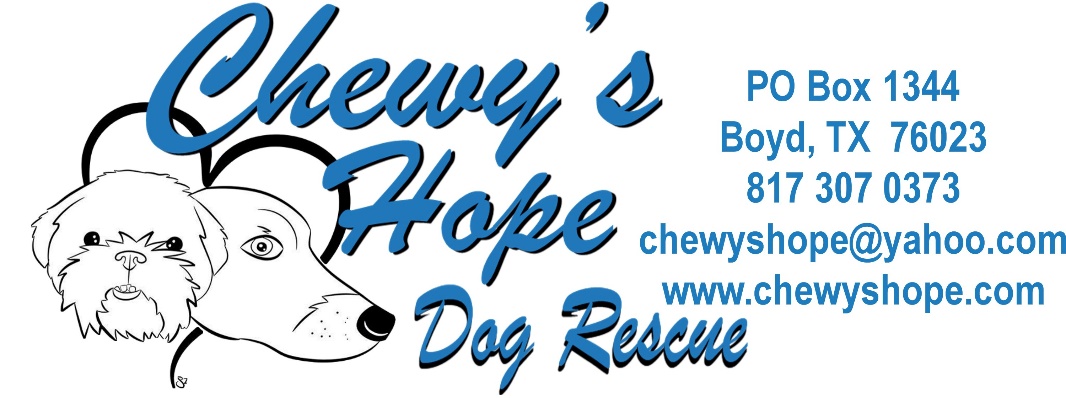 ADOPTION APPLICATIONThank you for your interest in Chewy’s Hope and adopting a new family member.  Our goal is to get dogs out of kill shelters, off chains, out of pens and off the street into responsible and loving permanent homes.  We are committed to matching the right dog to the right family for many happy years together.  The adoption process includes the completion of this application, veterinary and personal reference checks, a home visit prior to approval and then a contract and adoption fee upon adoption.  Requirements/Qualifications for Adoption: You must be 21 years of age or older.  You must have the consent of all adults in the household. Your pets must be current with vaccinations. Your pet must be on heartworm prevention. Your pets must be neutered.The adoption donations are:      $200.00 for dogs under 6 years of age$150.00 for 6 years or olderAll items must be completed so not to delay your application processing.  By submitting this application, you grant permission for a representative of Chewy's Hope to investigate and confirm the information that you provide. Today’s Date: List any specific dogs you are interested in discussing: APPLICANT INFORMATIONFirst and Last Name: Home Address, City, State and Zip: How long have you lived at this address? If less than 2 years, what is your previous address? Contact Mobile Number: 		Home/Other: Email Address:   Age  Occupation: 	                 How many hours are you gone from home daily? HOUSEHOLD MEMBERS(Please list everyone that lives in your home)Name			       Relationship     Age           Occupation / Responsibility for Pet / Interest in having a pet?PET HISTORY (List all pets in your household in the last 5 years, if you need more space add to bottom of the application)Have you ever given up/surrendered an animal?    NO     YES Please provide the circumstances and contact for the animal(s) today. Have you adopted from a rescue?  NO    YES Please provide rescue or shelter name? REFERENCESContact Name                     Relationship, City/State and Phone			                   	     EmailCURRENT HOMERent or Own ? 	        Home in a neighborhood , apartment or acreage ?Renting? Please provide the landlord name, phone and property requirements for pets:  Is your yard securely fenced? NO    YES         	Yard Size:  Fencing Type:   				Is there a gate?  NO     YESFencing Height: 				Does the gate have a lock NO    YES What is your reason for wanting a dog? What are you looking for in a dog, for example gender, age, breed, size, color, energy level? Where will the dog stay when you are home? Where would the dog stay when you are not home? Where would the dog stay when you are out of town?Adoption CommitmentsIf you ever had to surrender a Chewy’s Hope dog, for any reason, do you promise to return it back to Chewy’s Hope and not try to rehome it yourself? NO     YES Are you willing to crate the dog for safety reasons?  NO     YES Are you willing to take your dog to obedience classes? NO     YES If there is anything else you want us to know, please list below.  i.e. Additional pet listings, additional household members, explain special needs of pets in your house.
Chewy’s Hope Dog Rescue is a 501c3 volunteer rescue operating for the benefit of homeless dogs in Texas.  ALL potential adopters are screened for suitability and may be refused placement of an animal, for any reason.  By submitting this application, you grant permission for a representative to investigate and confirm the information that you provide.  This document is the property of Chewy’s Hope Dog Rescue.  We suggest you make a copy for your records.By my signature or typed name below, I commit that all answers above are true to the best of my ability.SIGNATURE 			Please return this completed application to a Chewy’s Hope representative, email to chewyshope@yahoo.com or snail mail to Chewy’s Hope, PO Box 1344, Boyd, Texas 76023Add additional members at end of application.Add additional members at end of application.Add additional members at end of application.Add additional members at end of application.NameDog/Cat/OtherBreedAgeGenderWhere is the pet today?SizeTemperamentAre they current on vet care?  Any special needs?Dog  Cat Other Puppy Adult Geriatric Male
Female
Neutered In homeRehomedDeceasedXSmallSmallMediumLargeXLargeRabies Vaccines Heartworm Preventative  Microchip Special NeedsDog  Cat Other Puppy Adult Geriatric MaleFemaleNeutered In homeRehomedDeceasedXSmallSmallMediumLargeXLargeRabies Vaccines Heartworm Preventative  Microchip Special NeedsDog  Cat Other Puppy Adult Geriatric MaleFemaleNeutered In homeRehomedDeceasedXSmallSmallMediumLargeXLargeRabies Vaccines  Heartworm Preventative  Microchip Special NeedsDog  Cat Other Puppy Adult Geriatric MaleFemaleNeutered In homeRehomedDeceasedXSmallSmallMediumLargeXLargeRabies Vaccines  Heartworm Preventative  Microchip Special NeedsCurrent VeterinarianPersonal (Non-Family)Other